YOUNG GEORGIA AUTHORS WRITING COMPETITION 2017-2018OFFICIAL RULESSchool Contact: Mrs. Jennifer MeansJennifer_means@dekalbschoolsga.orgIf you have a question or comment, please contact me at email address above.Frequently Asked Questions: Q. The instructions reference the "original" work, but then they talk about making sure that there is certain header information on each page of the original and the copy. A. Original work refers to work that the student created without the help of others. System coordinators are asked to verify that each system winner has the proper heading. This information may be handwritten and must be on each page of the entry (see LRES YGAWC flyer). Q. Do we submit all drafts or just the final copy? A. Final copy Q. My students collaborated on a writing project. May I submit multiple names for system consideration? A. YGA is a writing contest for individuals. While we support collaboration in the classroom, only one student per grade level in each school system may advance to the regional level.ABOUT THE YOUNG GEORGIA AUTHORS WRITING COMPETITIONThe purpose of the Young Georgia Authors (YGA) writing competition is to encourage students to develop enthusiasm for and expertise in their writing, to provide a context to celebrate their writing successes, and to recognize student achievement in arts and academics. This prestigious competition has been engaging Georgia students for more than two decades and is open to any student currently enrolled in Georgia public schools, grades K -12. The competition is sponsored by the Georgia Language Arts Supervisors (GLAS) and the Georgia RESA Network with support from the Georgia Department of Education.WHAT TO WRITEUnlike many writing competitions, YGA does not provide a prompt to which students must respond or provide any other boundaries to their genre choice or creativity beyond a 1900-word maximum length. Entries may include: • Short Stories • Poetry • Essays/Literary Criticism/Analysis • Journalism • Academic/Research Reports • Personal Narratives • Any Other Original Student Writing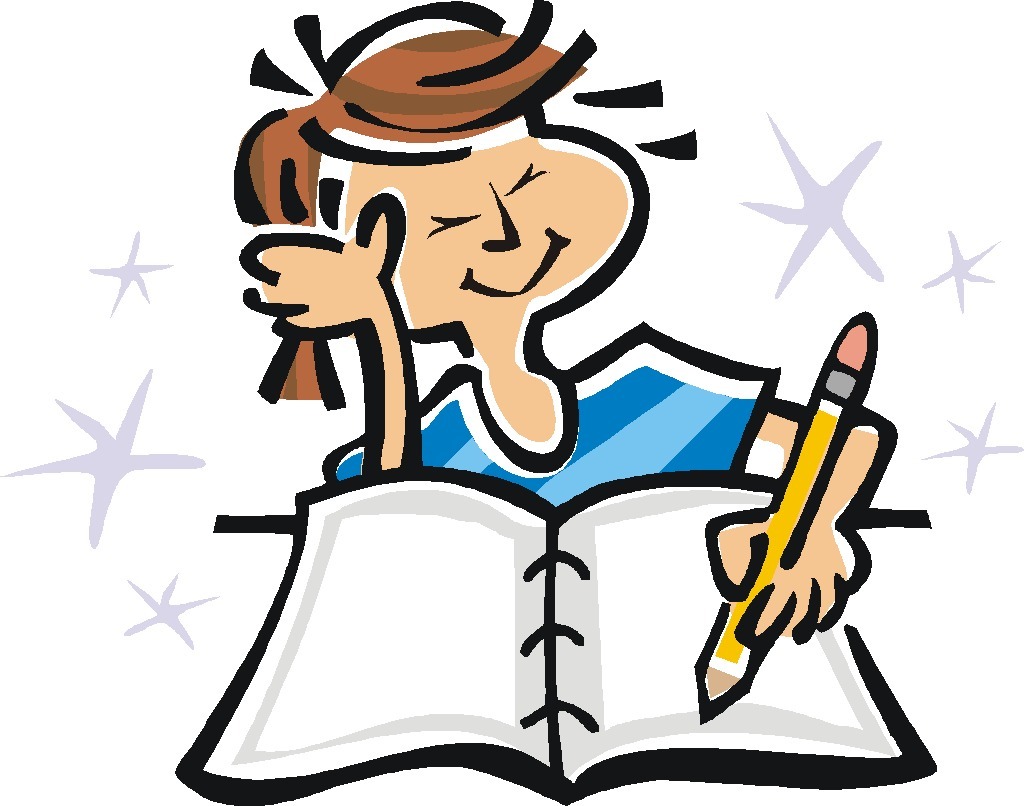 